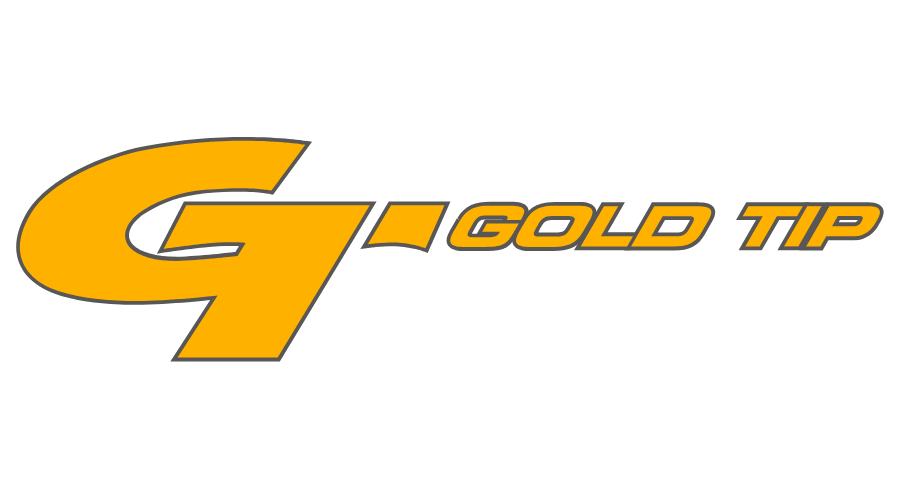 FOR IMMEDIATE RELEASEGold Tip and Bee Stinger Archers Dominate at June CompetitionsFLORA, Miss. – July 8, 2021 – Gold Tip, an industry leader in carbon arrows and bolts, is celebrating strong finishes at both the ASA Pro/Am Metropolis, held June 23-27 in Metropolis, Illinois, and at the second leg of the IBO (International Bowhunting Organization) National Triple Crown, held June 11-13 in Franklin, Pennsylvania.At ASA Metropolis, Team Gold Tip and Bee Stinger led the Known Pro Class, with Gold Tip dead-eye Kyle Douglas taking first with a score of 458, followed by teammates Dane Johnson and Remington Boyer in second and third, respectively. In the Senior Pro Class, staff manager Tim Gillingham took home second place after entering the shoot off with the highest aggregate score he has shot this tournament season.“Seeing the podium at ASA Metropolis filled with Team Gold Tip and Bee Stinger shooters was a sight to see,” Gillingham said. “The depth of talent in the Known Pro class just showcases how good the archers and their equipment really are.”Earlier in June, at the second leg of the IBO National Triple Crown, pro staffer Levi Morgan took first place with a commanding performance, recapturing his lead for the overall Triple Crown Championship going into the final leg in July. Gillingham also won first place in the Senior Pro category and vaulted into the lead for the overall Triple Crown Championship. In the new Pro Hunter Class that is now showcased in the Shootdown, team Gold Tip dominated with all five archers in the shootdown using Gold Tip shafts and long-time staff shooter Matt Bressler taking first place.ASA Metropolis is one of five ASA Pro/Am Tour qualifying events held around the country, culminating with the championship in August to crown the Shooter of the Year awards and ASA Classic champions. ASA Pro/Am Tour competitions are some of the most well-attended archery events in the U.S.The IBO (International Bowhunting Organization) is headquartered in Ohio and runs the National Triple Crown and World Championship in 3-D archery where all distances are unknown on Rhinehart 3-D targets. Rounds consist of 2 to 20 target rounds and a 5 target shoot off.About Gold Tip Gold Tip, a Vista Outdoor Brand, is an archery manufacturer of the most innovative, durable and precise carbon arrows in the world. Every Gold Tip arrow is manufactured from the finest aerospace-grade materials, and built to meet the industry’s weight and straightness specifications. Gold Tip’s products are supported by a network of knowledgeable and friendly employees, dealers, and distributors. That’s why many of the world’s top professional archers depend on Gold Tip, and why bow hunters and archers claim that Gold Tip makes the toughest arrows they’ve ever shot. For news and product information, go to www.goldtip.com or follow us on Facebook at https://www.facebook.com/goldtiparrows/ and Instagram https://www.instagram.com/goldtiparrows/. Contact: Matt RiceSr. Manager Media RelationsOutdoor Products(913) 689-3713Matt.rice@VistaOutdoor.comProduct Requests: Will FolsomPublic Relations AssociateSwanson Russell(402) 437-6404\willf@swansonrussell.com###